Garrett College & West Virginia University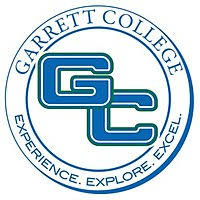 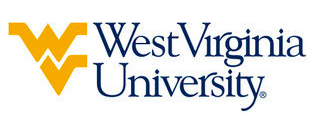 Associate of Arts – Business Administration leading to Bachelor of Science in Agribusiness Management (WVU-BS) Suggested Plan of StudyFor this agreement, the following course substitutions are being allowed:ECON 201 – ARE 150ACCT 201 – ARE 110CS 1TC – AGEE 110BUSA 310 – ARE 482BUSA 320 – ARE 204BUSA 330 – ARE 431ACC 213 (WVU’s ACCT 202) has been approved to be utilized as a Restricted Elective.ARE 491’s summer internship is one of three options available to complete the Agribusiness Management Capstone requirement. Although it is the most commonly pursued option, students may forgo this summer session and complete the requirement via study abroad or thesis composition. Students are encouraged to work with their advisor to select the option that best suits their academic needs and interests.Students transferring to West Virginia University with an Associate of Arts or Associate of Science degree will have satisfied the General Education Foundation requirements at WVU.Students who have questions regarding this articulation agreement or the transferability of coursework may contact the WVU Office of the University Registrar. All other questions should be directed to the WVU Office of Admissions.      The above transfer articulation of credit between West Virginia University and Garrett College, is approved by the Dean, or the Dean’s designee, and effective the date of the signature.  ____________________________________      	     ____________________________________          	_______________	       Print Name	 		           Signature		  	        DateJ. Todd Petty Ph.D. Associate Dean for WVU’s Davis College of Agriculture and Natural ResourcesGarrett CollegeHoursWVU EquivalentsHoursYear One, 1st SemesterYear One, 1st SemesterYear One, 1st SemesterYear One, 1st SemesterFYE 1011ORIN 1TC1ENG 1013ENGL 1013MAT 1053MATH 1243ACC 2103ACCT 2013BUS 1013BCOR 1993CIS 1053CS 1TC 3TOTAL1616Year One, 2nd SemesterYear One, 2nd SemesterYear One, 2nd SemesterYear One, 2nd SemesterACC 2133ACCT 2023BUS 1703BUSA 3203ENG 1043ENGL 1023GER Lab Science Course4GER Lab Science Course4SPC 1013CSAD 2703TOTAL1616Year Two, 1st SemesterYear Two, 1st SemesterYear Two, 1st SemesterYear Two, 1st SemesterBUS 2013BUSA 3303ECN 2013ECON 2023Social & Behavioral Science Course (not PSY) 3Social & Behavioral Science Course (not PSY)3*PSY 1013PSYC 1013MAT 2103STAT 2113TOTAL1515Year Two, 2nd SemesterYear Two, 2nd SemesterYear Two, 2nd SemesterYear Two, 2nd SemesterBUS 2033BUSA 3103ECN 2023ECON 2013GER Humanities Course3GER Humanities Course3GER Lab Science Course4GER Lab Science Course4TOTAL1313WEST VIRGINIA UNIVERSITYWEST VIRGINIA UNIVERSITYWEST VIRGINIA UNIVERSITYWEST VIRGINIA UNIVERSITYYear Three, 1st SemesterYear Three, 1st SemesterYear Three, 2nd SemesterYear Three, 2nd SemesterARE 3603ARE 4613ARE 3823Restricted Elective9ARE 4941Elective3Restricted Elective3Elective3TOTAL13TOTAL15Summer SessionSummer SessionARE 4913Year Four, 1st SemesterYear Four, 1st SemesterYear Four, 2nd SemesterYear Four, 2nd SemesterARE 4223ARE 4843Restricted Elective9Restricted Elective6Elective2Elective6TOTAL14TOTAL15